附件 1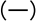 2022 年度高价值专利培育和专利导航项目申报指南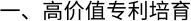 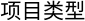 为强化价值目标导向，  高价值专利培育项目分为风险防 御、转型升级和创新引领三类。1.风险防御类。项目申报主体所属产业应具有较多的知识产权侵权纠纷风险，  尤其是来自国外企业的知识产权风险 压力较大，  项目申报主体已建立知识产权风险管控机制并有 效实施，  具有应对国内外专利纠纷案件的实际经验。2.转型升级类。项目申报主体所属产业应是处于产业转型升级发展关键期，  转型升级方向属于专利密集型领域，  亟需借助专利工具协助明晰转型升级方向和技术创新路径，  通过高价值专利培育保护转型升级成果、占领市场。3.创新引领类。项目申报主体具有研发创新基础、稳定的研发经费来源和较强的科研实力，  技术研究水平处于国内领先地位，  拥有省级以上 (含省级) 产业技术研究院或重点实验室、工程(技术)研究中心 、工程实验室、企业技术中心、新型研发机构等高水平研发中心。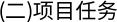 1.建立高价值专利产出的长效机制。以持续产出高价值专利为目标，  围绕“价值导向明确、质量标准清晰、管控流 程全面、专业人员到位、激励机制给力”五个方面，  开展高 价值专利培育工作站建设，  提升专利申请管理体系，  建立专利布局常态化机制，  设置全流程专利申请质量管控标准和管 控流程，  建立高价值专利产出的长效机制。2.专利信息检索利用。针对高价值专利产出的价值目标，风险防御类侧重开展风险专利的检索分析，  为基于交叉许可等风险防御目的开展高价值专利布局提供基础；  转型升级类侧重围绕转型升级目标，  通过专利信息检索分析，  提供转型升级技术产品的可选方向、技术路径、潜在合作伙伴等信息， 为围绕转型升级技术产品的高价值专利布局提供依据；  创新引领类侧重围绕拟引领的技术方向，  检索全球最新的专利信息，  为研发及高价值专利布局提供启示。3.专利布局与挖掘。风险防御类侧重针对潜在风险主体，部署防御性、限制性、改进性等专利申请，  或寻找潜在风险 主体可能会进入的新赛道进行专利预埋；  转型升级类侧重围 绕产业转型升级发展方向，  结合泉州市重点产业发展路线图 和企业自身转型升级中的发展策略、重点和路径，  部署相关 专利申请；  创新引领类侧重结合创新方向，  围绕抢占技术高地开展专利布局，  鼓励结合国际标准、  国家标准和行业标准的制定，  布局标准相关专利。4.专利提案新创性检索与评价。基于专利布局与挖掘确定的专利提案点，  开展专利提案点的新颖性和创造性检索， 根据检索结论，  通过专家预审、评审等方式对专利提案的申 请价值与授权前景进行评价，  确定是否提交专利申请以及适 宜的专利类型、申请时机、申请地域和撰写策略。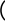 5.高质量专利申请文件撰写与审核。选取优质的专利代理机构，  根据确定的撰写策略，  指示专利代理师按要求进行专利申请文件的撰写，  并通过建立明确的专利申请文件质量 作业标准，  由知识产权管理人员或合作的专利服务机构的专 业人员对专利申请文件开展撰写质量审核。6.项目实施周期原则上为 1 年，  即 2023 年 1 月至 2023年 12 月。项目验收时，至少围绕申报产业技术领域建立一个 高价值专利组合或专利池，该专利组合或专利池至少包含 20件有效发明专利，  其中：  创新引领型，维持年限10年以上发明专利数量不低于4件；转型升级型和风险防御型维持年限10年以上发明专利数量不低于3件 。项目实施期内发明专利授权和申请数不低于15件。7.项目实施周期内，  企业的发明专利质押贷款金额不得低于 500 万元，  高校院所发明专利许可数量不低于 2 件。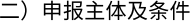 1.企业作为项目申报主体(知识产权运营服务体系建设中已立项支持的高价值专利培育企业不再支持)  ：	( 1 ) 可申报风险防御、转型升级和创新引领三类中的一类；	(2) 须联合 1 家知识产权专业服务机构共同申报；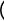 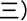 	(3) 具备较完善的知识产权管理体系，  设立独立的知识产权管理部门，  配备 3 名以上专职知识产权工作人员；  拥有与培育工作涉及产业技术领域相关有效发明专利和近 2 年申请发明专利的总数达到 20 件以上。	(5)  国家、省知识产权示范及优势企业、专精特新、小巨人企业优先，  有专利密集型产品备案的优先。2.高校(科研院所) 作为项目申报主体：	( 1 ) 仅限于申报创新引领类；	(2) 须联合 1 家知识产权专业服务机构共同申报；	(3) 具有研发创新基础、稳定的研发经费来源和较强的科研实力，  技术研究水平处于国内领先地位；	(4) 具备较完善的知识产权管理体系，  设立知识产权管理部门，  配备 3 名以上专兼职知识产权工作人员，  拥有与涉及产业技术领域相关的有效发明专利和近 2 年申请发明专利的总数 20 件以上。3.联合申报的知识产权专业服务机构：	( 1 ) 具有相关产业技术领域的专利侵权风险分析、专利质量提升、专利布局与挖掘、高价值专利培育等项目经验；	(2) 拥有专利代理师资格的专业人员 3 名以上。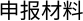 1.《泉州市高价值专利培育计划项目申报书》。2.高价值专利培育工作方案， 包括培育思路、培育目标、可行性分析、重点工作、实施计划、绩效目标、转化运用前景分析等，  方案应注意突出类型特点。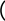 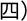 3.项目申报主体的知识产权工作状况的佐证材料，  包括知识产权管理制度清单及工作运行流程、知识产权管理机构及专兼职人员情况、专利申请授权情况 、荣誉资质等，  风险防御类需提供知识产权风险管控机制及知识产权纠纷情况说明。4.知识产权专业服务机构专业能力佐证材料，  包括相关行业同类项目的服务合同首尾页及内容佐证页、专业服务人员的从业资格、资质、荣誉佐证。5.其他相关佐证材料。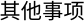 1. 申报主体应明确创新目标，  确保项目结题验收时能达 到绩效目标要求，  形成具有示范引领作用的高价值专利培育模式。2. 申报主体应注重项目过程管理，  落实自筹资金等实施 保障条件，  确保项目顺利实施，  每季度向市市场监管局、辖区市场监管局提交项目执行进展、  阶段成果、经费使用情况 和下阶段工作计划等报告。3.申报主体应近 3 年无恶意侵犯他人知识产权行为，  不存在非正常专利申请行为，  未被列入失信被执行人或涉黑涉恶名单。4.市市场监管局组织专家对申报项目进行评审，  必要时进行现场核验，  经公示后，  给予不超过 5 个项目经费支持 。对每个创新引领型、风险防御型 、转型升级型项目，  分别补助 50 万元、  40 万元、  30 万元。  项目经费分两个阶段拨付 ，第一阶段在立项后拨付经费的50%，  第二 阶段在结项验收合 格后拨付剩余的 50% 。项目验收不通过，  给予项目承担单位6 个月时间进行整改。对整改后仍未能通过验收，  或者无正当理由超期 6 个月未能完成项目验收的，  市市场监管局中止 其项目，  并收回补助资金。5.项目承担单位应建立严格的资金管理制度，  能够根据项目目标任务，  科学合理地编制和安排资金使用计划 。专项经费应设立专账核算，  确保专款专用，  主要用于建立知识产权信息平台、开展产业专利竞争态势分析、专利规划布局、专利申请、专利维持、专利维权 、知识产权业务培训等。项目验收时， 需提供专项的审计报告。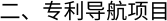 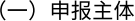 1.产业规划类项目由我市县级以上的工业园区管委会、行业主管部门、承担公益服务职能的事业单位，  与专利分析评议机构联合申报 。  国家知识产权示范 (试点)  园区 、承担过地方产业专利 导航项目的单位优先支持。知识产权运营服务体系建设已立项支持的产业领域不再支持。2.企业运营类项目由在我市登记注册并具有独立法人资格的企业申报。  国 家知识产权示范及优势企业、省知识产权优势、专精特新、小巨人企业优先，  有专利密集型产品备案的优先 。知识产权运营服务体系建设中已立项支持的企业不再支持。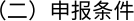 1.产业规划类项目	( 1 ) 重点支持智能制造、集成电路、半导体、食品饮料、建筑建材、鞋业、纸业印刷或相关战略性新兴产业领域；	(2) 相关产业领域知识产权工作基础好，  具有一定数量的科研平台和发明专利；	(3)  申报单位必须有专职人员从事知识产权相关工作，具备开展产业规划类专利导航项目实施条件(包括管理机构、专业人才、配套经费等)  ；	(4) 联合申报的专利分析评议机构应具有承担地市级以上区域规划、产业规划类专利导航项目经验。2.企业运营类项目企业经营状况良好，  知识产权工作基础好；  有稳定的研发队伍和研发投入，  技术创新活跃；  具备专利导航项目实施条件(包括专利数量及质量、管理机构及制度、专业人才、必要经费等) 。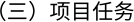 1.产业规划类项目项目承担单位应围绕智能制造、集成电路 、半导体、食品饮料、建筑建材、鞋业、纸业印刷或相关战略性新兴产业， 根据所在区域、产业的实际需求确定具体的专利导航分析主题 。通过对所涉产业的国内外专利信息分析，  为我市相关产业发展政策制定、  园区招商引资、科研项目立项、企业自主 创新等提供决策参考和技术支撑。项目实施期内需完成以下 任务：	( 1 ) 开展产业调研及发展现状分析。分析相关技术领域国内外产业整体态势，  梳理区域产业发展存在的问题，  找准产业发展定位；   了解所在区域、  园区的需求，  确定专利导航分析的边界和需求。	(2) 开展产业专利导航分析。在产业分析的基础上，开展专利导航分析，  揭示专利控制力与产业竞争格局关系， 分析产业创新方向和重点，  明晰区域产业发展定位，  研判产业创新发展路径，  形成制作专利导航分析图谱和编写产业规 划的决策依据。	(3) 形成产业专利导航分析报告。绘制产业专利导航图谱集 ( 至少包括产业方向、定位和路径导航以及各技术分支等专利信息分析成果)  ，  提出对产业创新布局和产业发展规划的意见建议和政策性文件，  形成 3 万字以上的产业专利 导航分析报告和 3 千字以内的报告简本。	(4) 导航分析成果发布推介和应用。产业专利导航分析报告完成后，  及时邀请相关政府部门、  园区、行业协会以及我市相关企业、科研院所，  召开产业专利导航分析成果发布会，对外发布分析成果。推动相关政府部门出台完善基于专利导航分析报告的政策措施，  进一步优化产业和企业创新资源配置，  完善创新路径和专利布局。2.企业运营类项目申报单位根据企业创新活动需要，  以提升企业竞争力为 目标，  以企业产品开发和专利运营为核心，  在研发、技术转移转化、协同创新、专利布局、资本化运营等环节开展专利导航分析工作，  形成 2 万字以上的专利导航分析报告，  并将专利导航项目成果深度融入企业各项决策，  完善企业战略、 产品、技术等相关发展规划。项目实施期内需完成以下任务：	( 1 ) 企业发展现状分析。分析企业的整体发展定位，结合企业的外部发展环境和自身能力水平，  立足现状，  置身环境，  面向未来，  找准定位，  明确企业重点发展的产品或产品组合，  进一步聚焦分析对象和范围。	(2) 企业重点产品专利导航分析。企业在明确重点发展产品的基础上，  围绕产品相关的关键技术，  通过分析产品相关核心专利分布格局，  及其对于企业产品开发形成的潜在 风险或直接威胁，  综合给出企业开发重点产品应该采取的策 略和路径。	(3) 企业重点产品开发策略分析。在对重点产品专利导航分析的基础上，  结合企业发展的现状，  给出企业重点产 品的开发策略。将专利的布局、储备和运营等环节融入到产品开发的全过程中，  提高重点产品的创新效率和运营效益。	(4) 专利导航项目成果应用。在专利导航分析成果的基础上，结合企业总体定位和整体战略，进一步凝练与甄别， 围绕专利运营提升企业竞争力，  嵌入企业战略规划、产品开发和技术研发等各个环节，  形成企业专利运营总体方案或分项计划，  从而实现专利导航企业创新发展。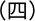 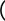 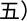 	(5) 完成专利密集型产品备案1件以上，年度发明专利申请不低于5件。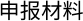 1.申报产业规划类项目的单位，  根据上述项目任务以及国家知识产权局发布的《专利导航指南》  ( GB/T39551-2020，见附件 3)  系列推荐性国家标准相关内容，  填写《产业规划类专利导航项目申报书》。2.申报企业运营类项目的单位，  根据上述项目任务以及国家知识产权局发布的《专利导航指南》  (GB/T39551-2020)系列推荐性国家标准相关内容，  填写《企业运营类专利导航项目申报书》。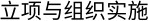 1.市市场监管局将组织专家对申报材料进行评审，  依据专家评审意见和工作需要择优确定项目承担单位，  并会同市财政局下达项目补助资金。产业规划类项目立项不超过 3 个， 每个给予 20 万元补助；企业运营类项目立项不超过 5 个，每个给予 10 万元补助。2.项目实施周期原则上为 1 年，  即 2023 年 1 月至 2023年 12 月。3.项目完成后，  市市场监管局将组织专家进行验收。项目承担单位应提交项目实施工作总结、专利导航分析报告、项目资金决算表、项目成果应用实施成效证明、相关政策性文件以及其他必要材料。项目验收不通过，  给予项目承担单 位6 个月时间进行整改 。对整改后仍未能通过验收，  或者无正当理由超期 6 个月未能完成项目验收的，  市市场监管局中 止其项目，  并收回补助资金。附件 2泉州市高价值专利培育计划项目 申报书项目名称：申报单位：单位地址：邮编：项目负责人：电话：项目联系人：电话：合作单位(服务机构)  ：主管部门：申报日期：泉州市市场监督管理局2022 年 11 月填报说明一 、填写申报书前，  请认真阅读本填报要求，  并如实 填写。二、申报材料需包含以下内容：	(一)  申报书	(二)  附件材料1.高价值专利培育工作方案；2.项目申报主体的知识产权工作状况的证明材料；3.知识产权专业服务机构的经营状况及专业能力证明材料。三、专利台账填写要求：1.近 2 年的申请台账应包括申请号 、专利名称 、所处具体阶段 ( 如公开 、初审 、实审 、撤回 、复审 、无效等阶 段；  如已授权，  填写授权)  ；2.授权台账应包括专利号 、专利名称 、专利权人 、所处法律状态及备注 。法律状态填写内容：  有效或无效，  若无效请在备注栏填写无效原因；  如有专利转化运用情况，请在备注栏填写许可、转让、质押等相应内容。四、申报材料要求用 A4 纸打印，  纸质封面左侧装订成册，  一式两份。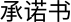 本单位承诺严格遵守相关法律法规规定，为项目实施提供必要条件，  严格执行经费管理等相关规定，  按计划开展培育工作，  按要求做好验收工作；  所提供申报资料真实可靠， 项目组成员身份真实有效；  近 3 年无恶意侵犯他人知识产权行为，  不存在非正常专利申请行为，  未被列入涉黑涉恶和失信被执行人 、严重失信联合惩戒名单 。如有失实失信和涉黑涉恶行为，  愿意根据相关规定，  承担以下责任：1.被取消项目评审资格；2.被撤销项目立项，  并缴回已拨付的经费；3.被记入不良信用记录，  并接受相应处理；4.其它相关法律责任。申报单位( 盖章)  ：法定代表人(签章)  ：项目负责人(签字)  ：合作单位(服务机构)   ( 盖章)  ：法定代表人(签章)  ：年    月      日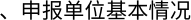 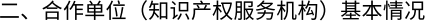 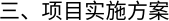 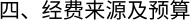 - 25  -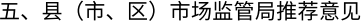 附件 3产业规划类专利导航项目申报书项    目   名   称    ：申   报   单   位    ：专利分析评议机构：项  目  负  责  人  ：泉州市市场监督管理局2022 年 11 月- 28  -填写说明1. 申报材料要求 A4纸双面打印，   内附总目录和相应页码， 左侧装订成册，  勿采用塑料封面和活页装订。2.申报书后请附上能佐证申报书内容的相关证明材料和申报单位认为需要提交的其他材料。承诺书本单位承诺严格遵守相关法律法规规定，  为项目实施提供必要条件，  按计划开展项目实施工作，  按要求做好项目验收工作；  所提供资料真实有效，  无任何伪造修改和虚假成分；  近 3 年无恶意侵犯他人知识产权行为，不存在非正常专利申请行为，  未被列入涉黑涉恶和失信被执行人、严重失信联合惩戒名单。如有失实失信和涉黑涉恶行为，  愿意根据相关规定，承担以下责任：1.被取消项目评审资格；2.被撤销项目立项，  并缴回已拨付的经费；3.被记入不良信用记录，  并接受相应处理；4.其它相关法律责任。申报单位( 盖章)  ：专利分析评议机构 (签章)  ：项目负责人(签字)  ：年      月      日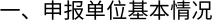 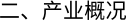 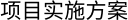 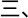 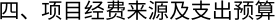 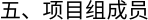 附件42022 年度企业运营类专利导航项目汇总表填报单位：填报时间：                年         月           日附件 52022 年泉州市高价值专利培育计划项目汇总表填报单位：填报时间：                年         月           日附件62022 年度产业规划类专利导航项目汇总表填报单位：填报时间：          年     月        日单位名称法定代表人或负责人联系电话联系电话项目负责人职务职务固定电话手机手机项目联系人职务职务固定电话手机手机传真E-mailE-mail通讯地址单位荣誉国家知识产权示范及优势企业□国家知识产权示范及优势企业□国家知识产权示范及优势企业□省知识产权优势企业□省知识产权优势企业□专精特新企业□专精特新企业□单位荣誉其他荣誉：其他荣誉：其他荣誉：其他荣誉：其他荣誉：其他荣誉：其他荣誉：科技研发能 力职工总数研发人 员是否高新技术企业	(仅企业填写)是否高新技术企业	(仅企业填写)是□否□科技研发能 力技术研发平台技术研发平台		(请列出重点实验室、工程实验室等研发平台 名称及级别)		(请列出重点实验室、工程实验室等研发平台 名称及级别)		(请列出重点实验室、工程实验室等研发平台 名称及级别)		(请列出重点实验室、工程实验室等研发平台 名称及级别)		(请列出重点实验室、工程实验室等研发平台 名称及级别)科技研发能 力简述技术研发实力及所处的行业地位简述技术研发实力及所处的行业地位拥有相关领域在研科技项目拥有相关领域在研科技项目拥有相关领域在研科技项目拥有相关领域在研科技项目		(请逐条列出在研项目名称、立项时间及级别)1.2.		(请逐条列出在研项目名称、立项时间及级别)1.2.		(请逐条列出在研项目名称、立项时间及级别)1.2.		(请逐条列出在研项目名称、立项时间及级别)1.2.		(请逐条列出在研项目名称、立项时间及级别)1.2.		(请逐条列出在研项目名称、立项时间及级别)1.2.		(请逐条列出在研项目名称、立项时间及级别)1.2.		(请逐条列出在研项目名称、立项时间及级别)1.2.		(请逐条列出在研项目名称、立项时间及级别)1.2.		(请逐条列出在研项目名称、立项时间及级别)1.2.		(请逐条列出在研项目名称、立项时间及级别)1.2.		(请逐条列出在研项目名称、立项时间及级别)1.2.		(请逐条列出在研项目名称、立项时间及级别)1.2.拥有知识产权情况	(件数)总量总量总量总量发明发明实用新 型实用新 型实用新 型外观设计外观设计外观设计外观设计拥有知识产权情况	(件数)近2 年授权专利(件)近2 年授权专利(件)近2 年授权专利(件)近2 年授权专利(件)近2 年授权专利(件)拥有知识产权情况	(件数)累计有效专利(件)累计有效专利(件)累计有效专利(件)累计有效专利(件)累计有效专利(件)拥有知识产权情况	(件数)商标商标商标件件驰名商标驰名商标驰名商标驰名商标件件版权版权版权件件件件主导产品产品名称(高校科研院所不填)产品名称(高校科研院所不填)产品名称(高校科研院所不填)产品名称(高校科研院所不填)产品名称(高校科研院所不填)产品名称(高校科研院所不填)产品名称(高校科研院所不填)产品名称(高校科研院所不填)产品名称(高校科研院所不填)相应有效专利数量相应有效专利数量发明发明发明发明发明实用新型实用新型主导产品主导产品主导产品知识产权运用知识产权产业化运用知识产权产业化运用知识产权产业化运用知识产权产业化运用知识产权产业化运用知识产权产业化运用知识产权产业化运用知识产权产业化运用知识产权产业化运用知识产权产业化运用知识产权产业化运用知识产权产业化运用知识产权产业化运用知识产权产业化运用知识产权产业化运用知识产权产业化运用知识产权产业化运用知识产权产业化运用知识产权运用专利转化与实施专利转化与实施专利转化与实施专利转化与实施专利转化与实施专利转化与实施专利转化与实施专利转化与实施专利转化与实施其他知识产权转化与实施其他知识产权转化与实施其他知识产权转化与实施其他知识产权转化与实施其他知识产权转化与实施其他知识产权转化与实施其他知识产权转化与实施其他知识产权转化与实施其他知识产权转化与实施知识产权运用数量数量数量占有效专利总量的比占有效专利总量的比占有效专利总量的比占有效专利总量的比产生利 润产生利 润数量数量数量产生利润产生利润产生利润产生利润产生利润产生利润知识产权运用件件件%%%%万 元万 元件件件万元万元万元万元万元万元知识产权运用近 2 年知识产权资本运营(件数／万元)近 2 年知识产权资本运营(件数／万元)近 2 年知识产权资本运营(件数／万元)近 2 年知识产权资本运营(件数／万元)近 2 年知识产权资本运营(件数／万元)近 2 年知识产权资本运营(件数／万元)近 2 年知识产权资本运营(件数／万元)近 2 年知识产权资本运营(件数／万元)近 2 年知识产权资本运营(件数／万元)近 2 年知识产权资本运营(件数／万元)近 2 年知识产权资本运营(件数／万元)近 2 年知识产权资本运营(件数／万元)近 2 年知识产权资本运营(件数／万元)近 2 年知识产权资本运营(件数／万元)近 2 年知识产权资本运营(件数／万元)近 2 年知识产权资本运营(件数／万元)近 2 年知识产权资本运营(件数／万元)近 2 年知识产权资本运营(件数／万元)知识产权运用专利许可数专利许可数金额专利转让数金额金额专利质押数量专利质押数量贷款金额其他知识产权许可数金额其他知识产权转让数其他知识产权转让数金额金额其他知识产权质押数量其他知识产权质押数量贷款金额知识产权运用知识产权管理基础知识产权管理基础知识产权管理机构名称知识产权管理机构名称知识产权管理机构名称知识产权管理机构名称知识产权管理基础知识产权管理基础架构形式架构形式架构形式架构形式负责人职务管理制度管理制度管理制度运行情况运行情况知识产权管理基础知识产权管理基础独立机构()部门下设机构()无独立机构()独立机构()部门下设机构()无独立机构()独立机构()部门下设机构()无独立机构()独立机构()部门下设机构()无独立机构()知识产权管理基础知识产权管理基础专职人员人数专职人员人数专职人员人数专职人员人数专利代理师人数专利代理师人数知识产权管理规范推行情况知识产权管理规范推行情况知识产权管理规范推行情况知识产权管理规范推行情况知识产权管理基础知识产权管理基础通过认证()启动贯标()未开展()通过认证()启动贯标()未开展()通过认证()启动贯标()未开展()通过认证()启动贯标()未开展()知识产权案例知识产权案例有无知识产权纠纷有无知识产权纠纷有无知识产权纠纷有无知识产权纠纷纠纷案由纠纷案由胜诉或和解胜诉或和解胜诉或和解胜诉或和解知识产权案例知识产权案例有□无□有□无□有□无□有□无□胜诉□和解□胜诉□和解□胜诉□和解□胜诉□和解□与申报领域相关的核心专利情况与申报领域相关的核心专利情况与申报领域相关的核心专利情况与申报领域相关的核心专利情况与申报领域相关的核心专利情况与申报领域相关的核心专利情况与申报领域相关的核心专利情况与申报领域相关的核心专利情况与申报领域相关的核心专利情况与申报领域相关的核心专利情况与申报领域相关的核心专利情况与申报领域相关的核心专利情况序号专利号专利号专利号专利号专利名称专利名称所属主导产品名称所属主导产品名称所属主导产品名称围绕核心专利创造的附属专利件数围绕核心专利创造的附属专利件数专利申请数量	(件数)年份年份发明专利申请量(件)发明专利申请量(件)实用新型专利申请量	(件)实用新型专利申请量	(件)合计申请总量	(件)合计申请总量	(件)合计申请总量	(件)另有PCT 申请(件)另有PCT 申请(件)专利申请数量	(件数)2020年2020年专利申请数量	(件数)2021年2021年专利申请数量	(件数)合计合计与申报领域相关的授权专利情况与申报领域相关的授权专利情况与申报领域相关的授权专利情况与申报领域相关的授权专利情况与申报领域相关的授权专利情况与申报领域相关的授权专利情况与申报领域相关的授权专利情况与申报领域相关的授权专利情况与申报领域相关的授权专利情况与申报领域相关的授权专利情况与申报领域相关的授权专利情况与申报领域相关的授权专利情况序号专利号专利号专利号专利名称专利名称专利名称专利权人专利权人法律状态法律状态备注专利授权数量	(件数)年份发明专利授权量(件)发明专利授权量(件)有效量	(件)实用新型专利授权量	(件)有效量	(件)授权总量	(件)授权总量	(件)有效总量(件)有效总量(件)专利授权数量	(件数)2020年专利授权数量	(件数)2021年专利授权数量	(件数)合计单位名称法定代表人或负责人联系电话项目负责人职务固定电话手机传真E-mail专利代理师人数个律师人数个奖惩情况曾参与过的项目	(注明项目名称，  相关证明材料附后)1.2.3.	(注明项目名称，  相关证明材料附后)1.2.3.	(注明项目名称，  相关证明材料附后)1.2.3.项目类型风险防御型□       转型升级型□        创新引领型□风险防御型□       转型升级型□        创新引领型□产业领域纺织鞋服□   建材家居□   食品饮料□     石油化工□机械装备□   智能制造□   集成电路□     新材料   □新能源   □   其他纺织鞋服□   建材家居□   食品饮料□     石油化工□机械装备□   智能制造□   集成电路□     新材料   □新能源   □   其他立项意义	(简述200 字以内)	(说明项目实施的目的、意义)	(说明项目实施的目的、意义)项目基础条件技术储备	(简述 200字以内)		(本项目现有技术水平，  国内外相关的研究开发情况及知识产权现状，  有关的主要论文、专著情况)项目基础条件技术创新点	(简述 200字以内)	(本项目实施依靠的关键技术)项目基础条件市场需求、市场化可行性(简述 200字以内)		(对该项目的市场需求情况及近期产业化应用的可行性，并对项目实施后对相关产业的带动和引领作用做出研判)项目基础条件研发力量	(简述 200字以内)	(技术研发硬件条件及研发团队情况)项目基础条件研发投入	(简述 200字以内)	(技术研发投入情况)项目实施路径高水平技术研发 (简述200 字以内 )	(细化高水平技术研发的具体实施路径)	(细化高水平技术研发的具体实施路径)	(细化高水平技术研发的具体实施路径)	(细化高水平技术研发的具体实施路径)	(细化高水平技术研发的具体实施路径)项目实施路径高质量申请确权 (简述200 字以内 )	(细化高质量申请确权的具体实施路径)	(细化高质量申请确权的具体实施路径)	(细化高质量申请确权的具体实施路径)	(细化高质量申请确权的具体实施路径)	(细化高质量申请确权的具体实施路径)项目实施路径高效益转化运用 (简述200 字以内 )	(细化高效益转化运用的具体实施路径)	(细化高效益转化运用的具体实施路径)	(细化高效益转化运用的具体实施路径)	(细化高效益转化运用的具体实施路径)	(细化高效益转化运用的具体实施路径)项目实施路径高起点产业引领 (简述200 字以内 )	(细化高起点产业引领的具体实施路径)	(细化高起点产业引领的具体实施路径)	(细化高起点产业引领的具体实施路径)	(细化高起点产业引领的具体实施路径)	(细化高起点产业引领的具体实施路径)项目绩效目标创造高质量专利发明专利申请数量件件发明专利申请增幅%项目绩效目标创造高质量专利发明专利授权数量件件授权发明专利占比%项目绩效目标实现专利市场价值专利(申请)运用数量件件专利密集型产品备案件项目绩效目标实现专利市场价值经济效益直接经济效益直接经济效益万元万元项目绩效目标实现专利市场价值经济效益许可转让产生经济效益许可转让产生经济效益万元(本项高校科研机构填写)万元(本项高校科研机构填写)项目绩效目标实现专利市场价值社会效益项目绩效目标		(对上述指标的可行性、合理性， 并对产业转型升级的示范带动作用进行简要说明，  300 字以内)		(对上述指标的可行性、合理性， 并对产业转型升级的示范带动作用进行简要说明，  300 字以内)		(对上述指标的可行性、合理性， 并对产业转型升级的示范带动作用进行简要说明，  300 字以内)		(对上述指标的可行性、合理性， 并对产业转型升级的示范带动作用进行简要说明，  300 字以内)		(对上述指标的可行性、合理性， 并对产业转型升级的示范带动作用进行简要说明，  300 字以内)		(对上述指标的可行性、合理性， 并对产业转型升级的示范带动作用进行简要说明，  300 字以内)项目绩效目标维持年限10 年以上发明专利数量维持年限10 年以上发明专利数量维持年限10 年以上发明专利数量件件件项目绩效目标发明专利质押贷款金额发明专利质押贷款金额发明专利质押贷款金额万万万项目绩效目标发明专利转让许可发明专利转让许可发明专利转让许可件件件项目实施计划项目实施计划2023.1-2023.122023.1-2023.12	(工作任务与阶段性目标)	(工作任务与阶段性目标)	(工作任务与阶段性目标)	(工作任务与阶段性目标)	(工作任务与阶段性目标)主要负责和参与人员主要负责和参与人员主要负责和参与人员主要负责和参与人员主要负责和参与人员主要负责和参与人员主要负责和参与人员主要负责和参与人员主要负责和参与人员序号姓名姓名身份证号 码职称职务从事专业所在单位项目中拟承担的工作实施预计总经费：         万元其中： 市级补助资金万元实施预计总经费：         万元自筹经费万元预算支出科目经费经费合计	(盖章)年  月      日申报单位基本情况单位名称申报单位基本情况法定代表人联系电话申报单位基本情况通信地址申报单位基本情况项目负责人职       务申报单位基本情况手     机电子邮箱申报单位基本情况申报单位主要情况(单位简介、知识产权工作情况等)申报单位主要情况(单位简介、知识产权工作情况等)申报单位主要情况(单位简介、知识产权工作情况等)申报单位主要情况(单位简介、知识产权工作情况等)专利分析评议机构基本情况单位名称专利分析评议机构基本情况法定代表人联系电话专利分析评议机构基本情况通信地址专利分析评议机构基本情况从业人员个专利代理师人数个专利分析评议机构基本情况奖惩情况专利分析评议机构基本情况曾参与过的项目		(注明地市级以上区域规划 、产业规划类专利导航项目名称，相关证明材料附后)1.2.3.		(注明地市级以上区域规划 、产业规划类专利导航项目名称，相关证明材料附后)1.2.3.		(注明地市级以上区域规划 、产业规划类专利导航项目名称，相关证明材料附后)1.2.3.行政区域产业领域产业概况		(对所在区域产业发展现状及产值、规模以上企业及龙头企业数量 、产业技术创新水平及科研平台、专利产出及转化运用等情况进行简要介绍)项目主要内容		(主要从项目的背景 、意义、必要性、研究内容、项目成果推广应用等方面介绍)项目实施进度安排	(按照月度计划填写)项目预期目标及成果形式	(分点列明)本项目实施预计总经费：万元，其中：本项目实施预计总经费：万元，其中：本项目实施预计总经费：万元，其中：申请市级补助资金万元本项目实施预计总经费：万元，其中：本项目实施预计总经费：万元，其中：本项目实施预计总经费：万元，其中：自筹经费万元序号预算支出内容金额(万元)使用市级补助资金备   注12345678910合计合计	(一)项目负责人	(一)项目负责人	(一)项目负责人	(一)项目负责人	(一)项目负责人	(一)项目负责人	(一)项目负责人姓   名工作单位职务/职称从事专业在本项目中承担的任务手   机签   字	(二)主要研究人员	(二)主要研究人员	(二)主要研究人员	(二)主要研究人员	(二)主要研究人员	(二)主要研究人员	(二)主要研究人员姓   名工作单位职务/职称从事专业在本项目中承担的任务手   机签   字序号申报主 体项目名称产业领 域有效专利总数有效专利的发明、实用、外观数量研发能力(团队实力、科研平台)项目服务机构项目配套经费(万元)所属县市区1例如：  20 件例如：  有效发明 5 件，实用新型 5 件，  外观10 件23序号申报单位项目名称项目类型产业领域有效发明专利数近2年发明专利申请维持年限10年以上有效发明专利数项目基础情况(包括企业荣誉)配套经费及结项绩效目标12序号申报主体项目名称产业领域科研平台情况产业领域发明专利 情况项目实施条件 (龙头企业等情况)配套经费服务机构情况所属辖区